Circuitos elétricosA tecnologia avançada presente nos dias de hoje se deve ao fato do grande desenvolvimento dos estudos dos circuitos elétricos. Por isso é muito importante entender o que é, como ele funciona na prática e quais são os elementos que o compõe.Um circuito elétrico nada mais é do que o conjunto de vários elementos que possuem funções diferentes a fim de se obter a finalidade desejada.Para que se estabeleça corrente elétrica é necessário a existência de um circuito através do qual estas cargas possam se movimentar.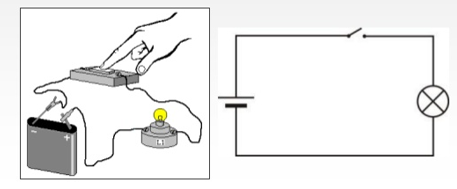 Um circuito elétrico corresponde à ligação dos vários componentes de um sistema elétrico.ClassificaçãoOs circuitos elétricos são classificados de duas maneiras:Circuitos de corrente contínua: possuem fontes de tensão e correntes contínuas (que não variam no decorrer do tempo).Circuitos de corrente alternada: possuem fontes de tensão e correntes alternadas (que variam no decorrer do tempo)Elementos de um CircuitoAbaixo estão citados e representados alguns dos elementos que podem fazer parte de um circuito elétrico.1 – Resistores:Elementos de um circuito que basicamente possuem a função de transformar energia elétrica em energia térmica através do efeito joule e assim limitar a corrente elétrica em um circuito. São dispositivos usados principalmente para o aquecimento: chuveiro elétrico, sanduicheira, chapinha etc.2. Capacitores:Também denominados de condensadores, possuem a função de armazenar cargas elétricas e assim gerar energia eletrostática.3. Geradores:Elementos responsáveis por transformar diversos tipos de energia em energia elétrica.Alguns tipos de energia transformada pelo gerador são: Energia térmica, energia mecânica, energia química e etc.4 – Indutores:É uma espécie de dispositivo elétrico que tem como função principal de armazenar energia elétrica na forma de campos magnéticos. Normalmente ele é construído como uma bobina feita de um fio condutor (geralmente de cobre).5 – Receptores Os receptores são dispositivos que se valem da energia fornecida pelo gerador em um circuito para transformá-la em outras formas de energia, tais como energia cinética, energia luminosa, sonora etc. Os eletrodomésticos em geral (com exceção dos aquecedores) são bons exemplos de receptores.Responda as atividades a seguir em seu caderno.01. Assinale o dispositivo elétrico capaz de transformar parte da energia elétrica a ele fornecida em outras formas de energia que não sejam exclusivamente a energia térmica.(A) Resistor(B) Voltímetro  (C) Gerador(D) ReceptorAssocie o tipo de energia gerada pelos eletrodomésticos a partir do consumo de energia elétrica. (cada eletrodoméstico pode produzir mais de um tipo de energia).GeladeiraLiquidificadorChuveiroTelevisãoFerro elétricoSonoraLuminosaMecânicaTérmicaGABARITO:Letra EVamos fazer uma análise de cada uma das alternativas:(A) Falsa – Os resistores são componentes do circuito que possuem a capacidade de transformar a energia elétrica exclusivamente em calor por meio do Efeito Joule. São dispositivos usados principalmente para o aquecimento: chuveiro elétrico, sanduicheira, chapinha etc.(B) Falsa – Os voltímetros são instrumentos de medida que, quando ligados em paralelo a algum trecho do circuito, indicam a diferença de potencial em Volts.(C) Falsa – O gerador do circuito é um dispositivo capaz de transformar diversas formas de energia em energia elétrica, produzindo assim a diferença de potencial necessária para o funcionamento do circuito.(D) Verdadeira – Os receptores são dispositivos que se valem da energia fornecida pelo gerador em um circuito para transformá-la em outras formas de energia, tais como energia cinética, energia luminosa, sonora etc. Os eletrodomésticos em geral (com exceção dos aquecedores) são bons exemplos de receptores.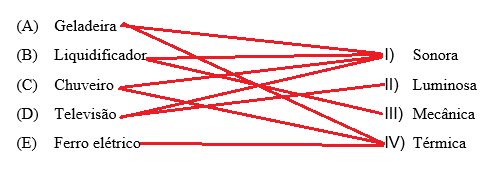 A) I e IVB) I e IIIC) I e IVD) I e IIE) IV